Supplementary Online MaterialAberrant salience and reward processing: A comparison of measures in schizophrenia and anxiety Suzanne R. Neumann a*, Paul Glue b, and Richard J. Linscott aa Department of Psychology, University of Otago, Dunedin, New Zealandb Department of Psychological Medicine, Dunedin School of Medicine, University of Otago, Dunedin, New Zealand* Corresponding author at: Department of Psychology, University of Otago, P. O. Box 56, Dunedin 9054, New Zealand. Tel.: +64 3 479 5689; fax: +64 3 479 8335.E-mail address: suzanne.neumann@postgrad.otago.ac.nzTable S1Correlation between variables for schizophrenia group.Note: ASI = Aberrant Salience Inventory; Aberrant Salience = Salience Attribution Test Aberrant Salience; Adaptive Salience = Salience Attribution Test Adaptive Salience; A:A = Stimulus Chase Task approach-avoid ratio; G:L = Stimulus Chase Task gain-loss ratio. For Effort Expenditure for Reward Task variables: L = low; M = medium; H = high; Pr = probability; $ = reward; Coef = coefficient.* p < .05. ** p < .01. *** p < .001. Only highlighted correlations survived Holm correction for multiple comparisons. Table S2Correlation between variables for anxiety group.Note: ASI = Aberrant Salience Inventory; Aberrant Salience = Salience Attribution Test Aberrant Salience; Adaptive Salience = Salience Attribution Test Adaptive Salience; A:A = Stimulus Chase Task approach-avoid ratio; G:L = Stimulus Chase Task gain-loss ratio. For Effort Expenditure for Reward Task variables: L = low; M = medium; H = high; Pr = probability; $ = reward; Coef = coefficient.† p < .05. 1-tailed * p < .05. ** p < .01. *** p < .001 two-tailedNo correlations survived Holm correction for multiple comparisons Table S3Correlation between variables for unaffected groupNote: ASI = Aberrant Salience Inventory; Aberrant Salience = Salience Attribution Test Aberrant Salience; Adaptive Salience = Salience Attribution Test Adaptive Salience; A:A = Stimulus Chase Task approach-avoid ratio; G:L = Stimulus Chase Task gain-loss ratio. For Effort Expenditure for Reward Task variables: L = low; M = medium; H = high; Pr = probability; $ = reward; Coef = coefficient.* p < .05. ** p < .01. *** p < .001. Only highlighted correlations survived Holm correction for multiple comparisons. 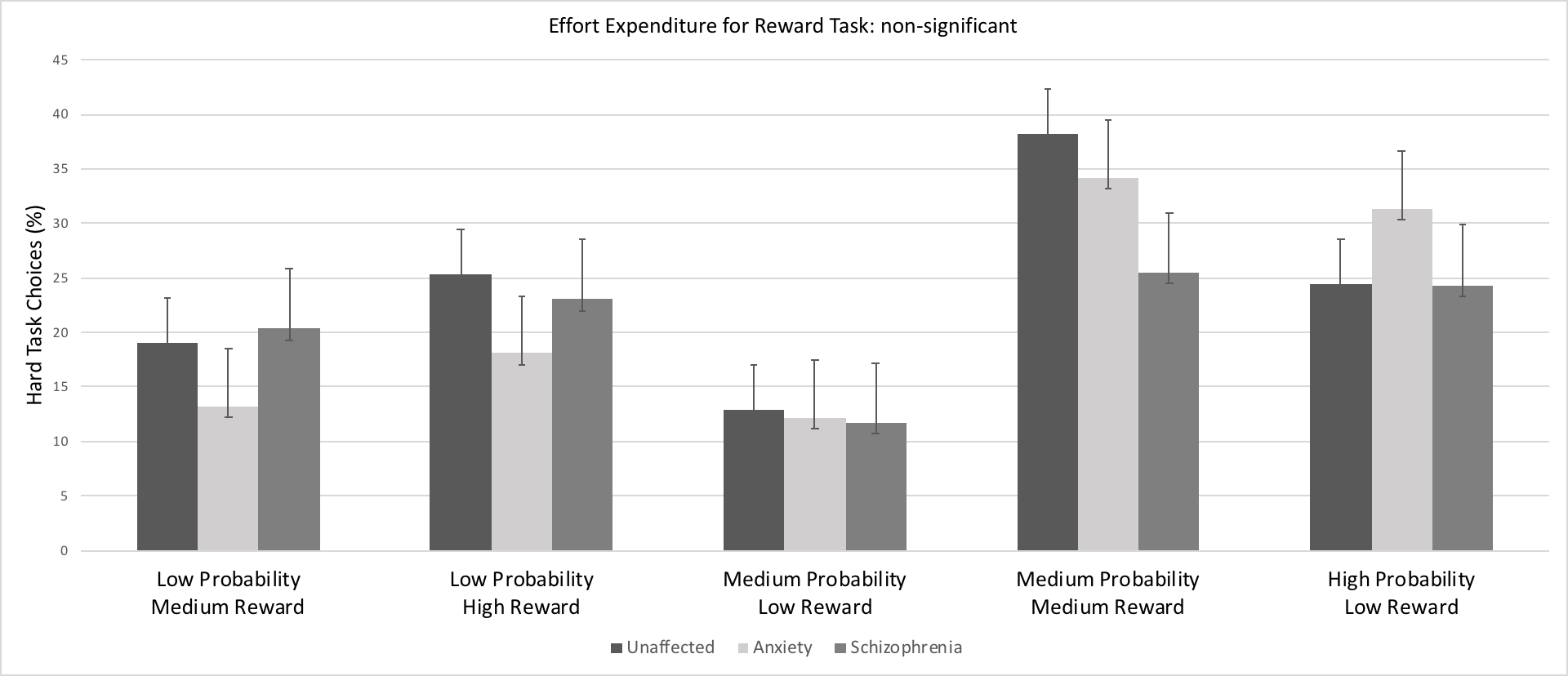 Fig. S1. Mean group scores showing non-significant differences in planned comparisons for reward  probability combinations of the Effort Expenditure for Reward Task. Error bars show standard error of the mean. ASIAberrant SalienceAberrant SalienceAdaptive SalienceAdaptive SalienceImplicitExplicitImplicitExplicitA:AG:LImplicit AS-.17Explicit AS.17.11Implicit AdS.04-.16.10Explicit AdS-.14-.23-.21.50**A:A.40.06-.55.00-.37G:L-.14.12-.11.07.36-.48Hard Choices.21-.06.17-.24-.16.32-.32L Pr.15.06.16-.35-.30.15-.49M Pr.25.05.31-.32-.24.06.05H Pr.18-.20.05-.04.04.41-.30L $.18-.16.15-.11-.18.33-.07M $.23-.07.08-.28-.19.15-.20H $.21-.14.05-.25-.08.29-.37L Pr, L $.12.02.22.00-.16-.15.08L Pr, M $.07.00.08-.36-.21.01-.67*L Pr, H $.19.10.12-.45*-.35.32-.39M Pr, L $.16-.23.37*-.07-.18.07.49M Pr, M $.18.34.25-.31-.17-.59*.50M Pr, H $.24.01.20-.32-.20.26-.28H Pr, L $.19-.21-.06-.16-.13.53-.37H Pr, M $.25-.20.11-.02-.10.57-.18H Pr, H $.11-.16.09.03.20.19-.26L EV.13-.01.23-.35-.32.13-.38M EV.27.03.13-.32-.18.16-.05H EV.09-.24.05.02.19.21-.31$ Coef.01.02-.19-.31-.33.36-.48Pr Coef-.05-.26-.23-.20-.37*.48-.37$  Pr Coef.03.15.21.35.54**-.43.39ASIAberrant SalienceAberrant SalienceAdaptive SalienceAdaptive SalienceImplicitExplicitImplicitExplicitA:AG:LImplicit AS-.32†Explicit AS-.02-.08Implicit AdS-.11-.10.01Explicit AdS-.15-.45**-.23.22A:A-.03.03.17-.31.08G:L.20-.03-.53**.24-.16-.53**Hard Choices.04-.15.02.07-.08-.10.46*L Pr.26-.03-.03-.17-.44**-.21.47*M Pr-.04.04-.08.18-.17-.41.56**H Pr-.06-.30.12.08.24.40.01L $.05-.04.17-.23-.17.54**-.15M $-.11-.09.04.12-.06-.02.48*H $.07-.14-.07.14-.03-.48*.49*L Pr, L $.26.00.07-.13-.25.14.02L Pr, M $.08-.13-.10-.09-.05-.15.38L Pr, H $.19.07-.02-.13-.55**-.19.33M Pr, L $.22-.14-.05-.18-.23-.02.35M Pr, M $-.19.01.05.28-.18-.13.45*M Pr, H $-.03.13-.14.15-.09-.52*.45*H Pr, L $-.16.02.20-.15-.04.58**-.27H Pr, M $-.06-.08.08-.02.11.20.23H Pr, H $.04-.50**.01.24.41*-.34.23L EV.30-.05-.05-.21-.45**-.12.47*M EV-.13.07.09.07-.09.01.27H EV.06-.46**-.01.15.47**-.07.14$ Coef.01.12.28-.15-.31-.04-.23Pr Coef-.12.12.46**-.25-.28.35-.39$ x Pr Coef.02-.20-.40*.31.49**-.29.33ASIAberrant SalienceAberrant SalienceAdaptive SalienceAdaptive SalienceImplicitExplicitImplicitExplicitA:AG:LImplicit AS-.12Explicit AS.16.33†Implicit AdS.09-.05.17Explicit AdS-.03-.20.00.17A:A-.04.07.16.25-.46G:L-.57*-.28-.69**-.30.04-.16Hard Choices-.10-.17.01.09-.13.33.03L Pr.02.02.05.13-.38*.58*-.13M Pr.00-.18-.10-.13-.20.17.05H Pr-.22-.20.05.18.27-.03.20L $-.13-.08.02.30-.25.40-.08M $-.11-.05.00.03-.18.30-.06H $.11-.03.09.09.01.14-.08L Pr, L $.02-.04.14.35-.17.60*-.24L Pr, M $.07-.02.00.10-.40*.59*-.33L Pr, H $-.03.05.06.06-.32.48*.01M Pr, L $-.29-.06-.04.14-.38*.39-.10M Pr, M $-.14-.05-.08-.24-.06.16.09M Pr, H $.23-.19-.08-.14-.07.06.04H Pr, L $-.02-.15-.04.19-.02.22.10H Pr, M $-.22-.13.02.10.08.00.18H Pr, H $-.20-.19.09.11.43*-.38.18L EV.00.01.03.16-.45*.61**-.18M EV.11-.18-.06-.09-.08.18.05H EV.02-.01.12.17.37*-.29-.07$ Coef.09-.26-.01-.22-.18-.13.15Pr Coef.02-.26-.01-.16-.20-.13.10$ x Pr Coef-.03.24.01.17.28.08-.05